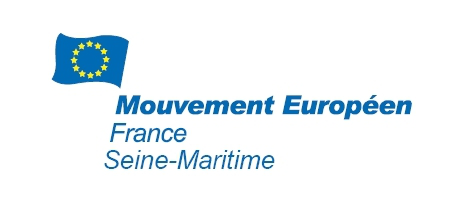 INVITATION :MALTE et LA PRÉSIDENCE de l’UNION EUROPÉENNE :Avec la participation de S.E.M. Patrick MIFSUD, AMBASSADEUR de MALTE en FranceJeudi 15 juin 2017, de 18 h 00 à 19 h 30Auditorium du Musée des Beaux-Arts de Rouen, 26bis rue J. LecanuetEntrée libre & gratuite  cocktail  02 32 83 17 82mouvementeuropeen76@free.fr / www.mouvement-europeen.eu ----------------------------------------------